Р А С П О Р Я Ж Е Н И Е 11 апреля 2017 года № 4О проведении в сельском поселении Кунгаковский сельсовет                                  муниципального района Аскинский район в 2017 году мероприятий,                      посвященных Дню местного самоуправленияВ целях реализации Указа Президента Российской Федерации от 10 июня 2012 года №805 «О дне местного самоуправления» и распоряжения Главы Республики Башкортостан от 13 февраля 2017 года №РГ-22 «О проведении в Республике Башкортостан в 2017 году мероприятий, посвященных Дню местного самоуправления», распоряжения Главы Администрации муниципального района Аскинский район Республики Башкортостан от 05 апреля 2017 года №110р «О проведении в муниципальном районе Аскинский район в 2017 году мероприятий, посвященных Дню местного самоуправления»:Провести 17 апреля 2017 года в с.Аскино мероприятия, посвященные Дню местного самоуправления согласно  приложению.Утвердить состав организационного комитета по проведению Дня местного самоуправления согласно приложению.Организационному комитету разработать и утвердить план мероприятий по подготовке  и проведению в сельском поселении Кунгаковский сельсовет МР Аскинский район в 2017 году Дня местного самоуправления.Контроль за исполнением настоящего распоряжения возложить на управляющего делами Администрации сельского поселения Кунгаковский сельсовет муниципального района Аскинский район Маухутдиновой Г.Ф.И.о. главы сельского поселения                                                   Г.А. Гильманшина Приложение 1к распоряжению и.о. главы Администрациисельского поселепния Кунгаковский сельсоветмуниципального района  Аскинский район РБот 11 апреля 2017 года №11Состав организационного комитета1.Гильманшина Г.А. – и.о. главы сельского поселения Кунгаковский сельсовет, председатель;2.Маухутдинова Г.Ф. – управляющий делами, секретарь.Члены оргкомитета:3.Муфазалова А.Ф. – директор МБОУ СОШ д.Кунгак (по согласованию);4.Мугинова Э.Т. – методист 2 категории Кунгаковского СДК (по согласованию);5.Мугинова Л.М. – главный библиотекарь Кунгаковской сельской библиотеки (по согласованию);6.Ибениев Р.Ш. – депутат избирательного округа №1(по согласованию);7.Сабитов Н.Р. - депутат избирательного округа №2 (по согласованию);8.Гиниятов М.З. - депутат избирательного округа №3 (по согласованию);9.Сабитов И.К. - депутат избирательного округа №5 (по согласованию);10.Мухаматхафизов Р.Ф. - депутат избирательного округа №6(по согласованию);11.Шакиров Н.Г. - депутат избирательного округа №7(по согласованию).Приложение 2к распоряжению и.о. главы Администрациисельского поселепния Кунгаковский сельсоветмуниципального района  Аскинский район РБ                                                                                                                          от 11 апреля 2017 года №11ПЛАНмероприятий МР Аскинский район ко Дню местного самоуправленияБАШҠОРТОСТАН РЕСПУБЛИКАҺЫАСҠЫН  РАЙОНЫМУНИЦИПАЛЬ РАЙОНЫНЫҢКӨНГӘК АУЫЛ СОВЕТЫАУЫЛ  БИЛӘМӘҺЕ ХАКИМИӘТЕ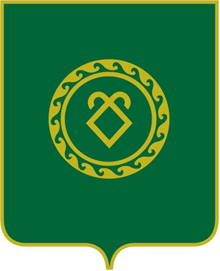 РЕСПУБЛИКА  БАШКОРТОСТАНАДМИНИСТРАЦИЯСЕЛЬСКОГО ПОСЕЛЕНИЯКУНГАКОВСКИЙ СЕЛЬСОВЕТМУНИЦИПАЛЬНОГО РАЙОНААСКИНСКИЙ РАЙОН№ п/пНаименование мероприятияОтветственныеДата проведения1Проведение торжественного собрания ко Дню местного самоуправленияМаухутдинова Г.Ф.21.04.20172Проведение в школе открытых уроков, классных часов на тему  становления и развития местного самоуправленияМуфазалова А.Ф.апрель3Организация выставки, посвященной истории сельского поселения, ветеранам муниципальной службыМугинова Л.М.апрель4Проведение экологической акции «Посади дерево», приуроченной к Году экологии и особо охраняемых территорий в РБдепутаты СПапрель-май5Проведение экологических субботниковМаухутдинова Г.Ф., депутаты СП, Муфазалова А.Ф., Мугинова Э.Т.6В Кунгаковской библиотеке провести деловые игры с учащимися школы (исполнение обязанностей главы администрации, депутата с учащимися школы и т.д.)Мугинова Л.М., Муфазалова А.Ф.апрель7Провести конкурсы в СП: «Лучшая деревня», «Лучшая улица», «Образцовый дом»Маухутдинова Г.Ф., депутаты СП, Мугинова Э.Т.в течение года